A° 2020	N° 32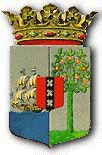 PUBLICATIEBLADLANDSBESLUIT van de 9de april 2020, no. 20/377 ____________De Gouverneur van Curaçao,Op voordracht van de Minister van Verkeer, Vervoer en Ruimtelijke Planning,de Minister van Gezondheid, Milieu en Natuur en de Minister van Algemene Zaken,	Overwegende:dat vanwege de wereldwijde verspreiding van de besmettelijke ziekte COVID-19 en ter waarborging van de lokale volksgezondheid en het zorgstelsel bij Landsbesluit tijdelijk inreisverbod alle landen en gebieden, verbodsbepalingen zijn vastgesteld voor het vervoeren van personen door middel van luchtvaartuigen vanuit besmette landen en gebieden naar Curaçao;dat in de eerder aangewezen landen en gebieden nog steeds sprake is van besmetting met COVID-19 als bedoeld in artikel 6, ten 1°, van de quarantaine-verordening;dat voorts een mogelijke toename van lokale transmissie van COVID-19 in Curaçao is vastgesteld; dat de inreisbeperkingen vooralsnog noodzakelijk zijn om de mate van verspreiding van COVID-19 hier te lande onder controle te houden en een overbelasting van de zorgcapaciteit te voorkomen;dat het in dit verband wenselijk is om het tijdelijke inreisverbod voor ingezetenen te verlengen;H e e f t   g o e d g e v o n d e n:Artikel IHet Landsbesluit van de 27ste maart 2020, no. 20/373 wordt als volgt gewijzigd:In artikel III worden de woorden “heeft een geldigheidsduur van twee (2) weken” vervangen door: heeft een geldigheidsduur van vier (4) weken.Artikel IIDit landsbesluit wordt bekendgemaakt in het Publicatieblad.Artikel IIIDit landsbesluit treedt in met ingang van de dag na de datum van bekendmaking.Gegeven te Willemstad, 9 april 2020	L.A. GEORGE-WOUTDe Minister van Verkeer, Vervoer en Ruimtelijke Planning,           Z.A.M. JESUS-LEITODe Minister van Gezondheid, Milieu en Natuur,S.F. CAMELIA- RÖMERDe Minister van Algemene Zaken,E.P. RHUGGENAATH							     Uitgegeven de, 9de april 2020							     De Minister van Algemene Zaken,            E.P. RHUGGENAATH